Муниципальное образовательное учреждение дополнительного образования«Ярославский городской Дворец пионеров»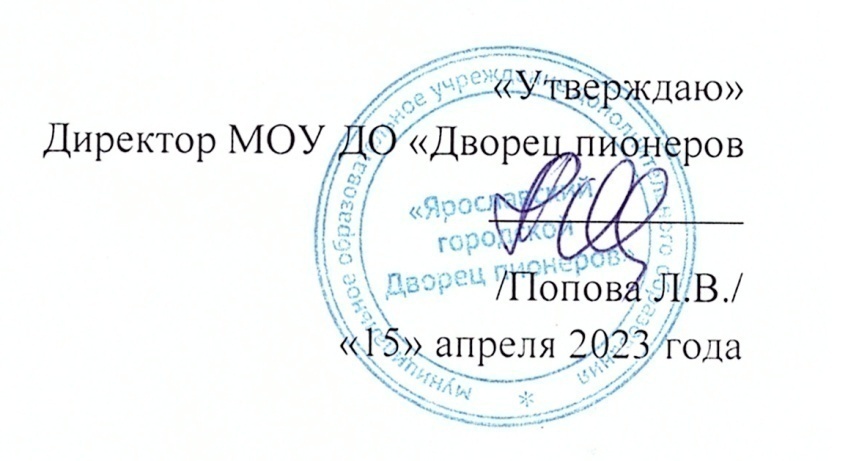 Программа воспитанияи календарный план воспитательной работыгородского лагеря с дневной формой пребывания детей«Путешествие в Арт-лето»на 2023 учебный годАвторы-составители: Индрич О.В,заведующий организационно-массовым отделом,Денцова Ю.В.,методистЯрославль2023 г.СодержаниеПояснительная запискаРаздел I. Ценностно-целевые основы воспитанияРаздел II. Содержание, виды и формы воспитательной деятельностиРаздел III. Организация воспитательной деятельностиКалендарный план воспитательной работыОценка результативности реализации рабочей программы воспитанияСписок информационных источников1.Пояснительная записка1.1. Нормативно-правовая базаРабочая программа воспитания для участников городского лагеря с дневной формой пребывания детей «Путешествие в Арт-лето» разработана согласно требованиям следующих документов:1.        Федеральный закон Российской Федерации от 29 декабря 2012 года № 273-ФЗ «Об образовании в Российской Федерации»;2.        Федеральный закон от 31 июля 2020 года № 304-ФЗ «О внесении изменений в Федеральный закон «Об образовании в Российской Федерации» по вопросам воспитания обучающихся»;3.        Указ Президента РФ от 21 июля 2020 года № 474 «О национальных целях развития Российской Федерации на период до 2030 года»;4.        Концепция развития дополнительного образования детей до 2030 года, утвержденная Распоряжением Правительства РФ от 31 марта 2022 года № 678-рК5.    Стратегия развития воспитания в РФ на период до 2025 года, утвержденная распоряжением Правительства РФ от 29 мая 2015 года № 996-р;6.        Государственная программа РФ «Развитие образования», утвержденная постановлением Правительства РФ от 26 декабря 2017 года № 1642 (ред. От 16.07.2020);7.        Федеральный проект «Успех каждого ребенка», утвержденный президиумом Совета при Президенте РФ по стратегическому развитию и национальным проектам (протокол от 24 декабря 2018 года № 16);8.        Приказ Министерства образования и науки РФ от 09 ноября 2018 года № 196 «Об утверждении Порядка и осуществления образовательной деятельности по дополнительным общеобразовательным программам.1.2. Актуальность программы С 1 сентября 2020 года вступил в силу Федеральный закон от 31 июля 2020 года № 304-ФЗ «О внесении изменений в Федеральный закон «Об образовании в Российской Федерации» по вопросам воспитания обучающихся».Президент Российской Федерации В.В. Путин отметил, что смысл предлагаемых поправок в том, чтобы «укрепить, акцентировать воспитательную составляющую отечественной образовательной системы». Он подчеркнул, что система образования не только учит, но и воспитывает, формирует личность, передает ценности и традиции, на которых основано общество.«Воспитание – деятельность, направленная на развитие личности, создание условий для самоопределения и социализации обучающихся на основе социокультурных, духовно-нравственных ценностей и принятых в российском обществе правил и норм поведения в интересах человека, семьи, общества и государства, формирование у обучающихся чувства патриотизма, гражданственности, уважения к памяти защитников Отечества и подвигам Героев Отечества, закону и правопорядку, человеку труда и старшему поколению, бережного отношения к культурному наследию и традициям многонационального народа Российской Федерации, природе и окружающей среде». (Статья 2, пункт 2, ФЗ № 304)Адресат  программы       Рабочая программа воспитания предназначена для участников городского лагеря с дневной формой пребывания детей на базе Ярославского городского Дворца пионеров (далее – городской лагерь), а также их родителей (законных представителей) в возрасте 7-17 лет.Данная программа воспитания рассчитана на 108 часов. Программа является методическим документом, определяющим комплекс основных характеристик воспитательной работы, осуществляемой в городском лагере «Путешествие в Арт-лето», разработана с учетом государственной политики в области образования и воспитания. Программа предусматривает приобщение обучающихся к российским традиционным духовным ценностям, правилам и нормам поведения в российском обществе. Ценности Родины и природы лежат в основе патриотического направления воспитания. Ценности человека, дружбы, семьи, сотрудничества лежат в основе духовно-нравственного и социального направлений воспитания. Ценность знания лежит в основе познавательного направления воспитания. Ценность здоровья лежит в основе направления физического воспитания. Ценность труда лежит в основе трудового направления воспитания. Ценности культуры и красоты лежат в основе эстетического направления воспитания. «Ключевые смыслы» системы воспитания, с учетом которых реализуется программа:- «Люблю Родину». Формирование у детей чувства патриотизма и готовности к защите интересов Отечества, осознание ими своей гражданской идентичности через чувства гордости за свою Родину и ответственности за будущее России, знание истории, недопустимость фальсификации исторических событий и искажения исторической правды,  развитие у подрастающего поколения уважения к таким символам государства, как герб, флаг, гимн Российской Федерации, к историческим символам и памятникам Отечества. - «Мы - одна команда». Особое внимание в формировании личности ребенка, основ его поведения и жизненных установок отводится социальному окружению, важной частью которого является детский коллектив. Детский коллектив предоставляет широкие возможности для самовыражения и самореализации, позволяет сформировать в детях инициативность, самостоятельность, ответственность, трудолюбие, чувство собственного достоинства. Детский коллектив объединяет детей с разными интересами, потребностями и индивидуальными особенностями, поэтому работа и коллективные дела выстроены так, чтобы они были интересными и значимыми для каждого ребенка. - «Россия - страна возможностей». Ребенка воспитывает все, что его окружает. Окружающая среда формирует его взгляды, убеждения, привычки. Важно создать воспитательную среду, доступную, интересную для ребенка. Создание благоприятной и разнообразной воспитательной среды происходит через вовлечение детей в конкурсы, мероприятия, а также проекты детских общественных объединений, заинтересованных организаций (АНО «Россия - страна возможностей», АНО «Большая Перемена», Общероссийское общественно-государственное движение детей и молодежи «Движение Первых», Российское общество «Знание», Российское историческое общество), где каждый ребенок может найти то, что ему по душе.. Принимая участие в мероприятиях движений и организаций, дети получают возможность активно участвовать в общественной жизни страны, формировать гражданскую позицию, основываясь на идеалах добра и справедливости, в том числе через систему личностного и социального роста.Программа включает три раздела: целевой; содержательный; организационный, а также примерный календарный план воспитательной работы.Раздел I. ЦЕННОСТНО-ЦЕЛЕВЫЕ ОСНОВЫ ВОСПИТАНИЯНормативные ценностно-целевые основы воспитания детей в детском лагере определяются содержанием российских гражданских (базовых, общенациональных) норм и ценностей, основные из которых закреплены в Конституции Российской Федерации.Воспитательная деятельность в городском оздоровительном лагере на базе Ярославского городского Дворца пионеров реализуется в соответствии с приоритетами государственной политики в сфере воспитания, зафиксированными в Стратегии развития воспитания в Российской Федерации на период до 2025 года. Приоритетной задачей Российской Федерации в сфере воспитания детей является развитие высоконравственной личности, разделяющей российские традиционные духовные ценности, обладающей актуальными знаниями и умениями, способной реализовать свой потенциал в условиях современного общества, готовой к мирному созиданию и защите Родины.Цель, задачи и результат воспитательной работыЦель воспитания данной программы – создать условия для формирования социально-активной, творческой, нравственно и физически здоровой личности;Задачи воспитания данной программы- создать условия для проявления и мотивации творческой активности учащихся в различных сферах социально значимой деятельности;- сформировать и пропагандировать здоровый образ жизни;-.сформировать духовно-нравственные качества  личности: доброту, чуткость, сострадание, заботу, милосердие, эмоциональную отзывчивость и др.;- развить систему отношений в коллективе через разнообразные формы активной социальной деятельности;- сформировать мировоззрение и систему базовых ценностей личности;- воспитать любовь и уважение к традициям страны, семьи, к своему коллективу и его традициям;Методологические основы и принципы воспитательной деятельностиВоспитательная деятельность в городском лагере на базе МОУ ДО «Дворец пионеров» основывается на следующих принципах: - Принцип гуманистической направленности. Каждый ребенок имеет право на признание его личности, уважение его достоинства, защиту его человеческих прав, свободное развитие; - Принцип ценностного единства и совместности. Единство ценностей и смыслов воспитания, разделяемых всеми участниками образовательных отношений, содействие, сотворчество и сопереживание, взаимопонимание и взаимное уважение; - Принцип культуросообразности. Воспитание основывается на культуре и традициях России, включая культурные особенности региона; - Принцип следования нравственному примеру. Пример, как метод воспитания, позволяет расширить нравственный опыт ребенка, побудить его к открытому внутреннему диалогу, пробудить в нем нравственную рефлексию, обеспечить возможность выбора при построении собственной системы ценностных отношений, продемонстрировать ребенку реальную возможность следования идеалу в жизни; - Принцип безопасной жизнедеятельности. Защищенность важных интересов личности от внутренних и внешних угроз, воспитание через призму безопасности и безопасного поведения; - Принцип совместной деятельности ребенка и взрослого. Значимость совместной деятельности взрослого и ребенка на основе приобщения к культурным ценностям и их освоению; - Принцип инклюзивности. Организация воспитательного процесса, при котором все дети, независимо от их физических, психических, интеллектуальных, культурно-этнических, языковых и иных особенностей, включены в общую систему образования.Данные принципы реализуются в городском лагере, включающем воспитывающие среды, общности, культурные практики, совместную деятельность и события.Ключевым механизмом воспитания в лагере является временный детский коллектив, где эффективно учитываются и используются особенности и закономерности его развития.Основные традиции и уникальность воспитательной деятельности в городском оздоровительном лагере на базе Ярославского городского Дворца  пионеров Основными традициями воспитания в городском лагере являются:-совместная деятельность детей и взрослых, как ведущий способ организации воспитательной деятельности;создание условий, при которых для каждого ребенка предполагается роль в совместных делах (от участника до организатора, лидера того или иного дела);- создание условий для приобретения детьми нового социального опыта и освоения новых социальных ролей;- проведение общих мероприятий детского лагеря с учетом конструктивного межличностного взаимодействия детей, их социальной активности;- включение детей в процесс организации жизнедеятельности временного детского коллектива;- формирование коллективов в рамках отрядови установлениев них доброжелательных и товарищеских взаимоотношений;- обмен опытом между детьми в формате «дети-детям».Ключевой фигурой воспитания является ребенок, главную роль в воспитательной деятельности играет педагог, реализующий по отношению к детям защитную, личностно развивающую, организационную, посредническую (в разрешении конфликтов) функции.Уникальность воспитательного процесса в детском лагере заключается в кратковременности, автономности, соборности.Кратковременность - короткий период лагерной смены, характеризующийся динамикой общения, деятельности, в процессе которой ярче высвечиваются личностные качества.Автономность - изолированность ребенка от привычного социального окружения, «нет дневника», вызова родителей - все это способствует созданию обстановки доверительности.Соборность - предполагает объединение детей с разным социальным опытом и разным уровнем знаний, не скованных «оценками» прежнего окружения, каждый ребенок имеет возможность «начать все сначала».Раздел II. Содержание, виды и формы воспитательной деятельности  Достижение цели и решение задач воспитания осуществляется в рамках всех направлений деятельности детского лагеря. Содержание, виды и формы воспитательной деятельности представлены в соответствующих модулях.Реализация конкретных форм воспитательной работы воплощается в Календарном плане воспитательной работы (Приложение), утверждаемом ежегодно на предстоящий год (сезон) с учетом направлений воспитательной работы, установленных в настоящей Программе воспитания.Инвариантные модулиМодуль «Будущее России. Ключевые мероприятия».Направлен на формирование сопричастности к истории, географии Российской Федерации, ее этнокультурному, географическому разнообразию, формирование национальной идентичности.Деятельность реализуется по направлениям:- Церемония подъема и спуска) государственного флага Российской Федерации.Торжественная церемония подъема (спуска) Государственного флага Российской Федерации проводится в день проведения открытия (закрытия) смены и в дни государственных праздников Российской Федерации. - Исполнение государственного гимна Российской Федерации.Использование	Государственногогимна Российской Федерации при проведении церемонии подъема (спуска) Государственного флага Российской Федерации регламентируется Методическими рекомендациями «Об использовании государственных символов Российской Федерации при обучении и воспитании детей и молодежи в образовательных организациях, а также организациях отдыха детей и их оздоровления» (Письмо Минпросвещения России от 15.04.2022 № СК-295/06) и «Стандартом Церемонии поднятия (спуска) Государственного флага Российской Федерации» (Письмо Минпросвещения России от 17.06.2022 № АБ-1611/06).- Дни единых действий, которые обязательно включаются в календарный план воспитательной работы и проводятся по единым федеральным методическим рекомендациям и материалам:1 июня - День защиты детей;6 июня - День русского языка;юня - День России;      22 июня - День памяти и скорби;июня - День молодежи;- «Движение Первых»С целью формирования у обучающихся представления о назначении Общероссийского общественно-государственного движения детей и молодежи «Движение Первых», о его месте и роли в достижении приоритетных национальных целей Российской Федерации и своем личном вкладе в социально значимую деятельность предусмотрены следующие форматы:День РДДМ «Движение Первых» (проводится каждую смену).- «Цивилизационное наследие России» - важнейший ресурс в воспитании подрастающего поколения, который включает знания о родной природе, достижения культуры и искусства, изобретения и масштабные проекты, реализованные всей страной, это примеры сложных решений, которые принимались людьми в непростых обстоятельствах. Каждый обучающийся должен понимать, что цивилизационное наследие России, прежде всего, - это подвиги и примеры ратного труда, судьбоносные исторические события, имена тех, кто прославлял Отечество, а также памятники культуры.В рамках модуля обучающиеся знакомятся с именами конкретных людей, которые прославили Россию, их подвигами. Изучают памятники культуры Отечества.Цивилизационное наследие как ценностный ориентир для развития каждого гражданина России предусматривает:- Знакомство с примерами реальных людей, событий, деятельности, которая происходила на благо России.- Знакомство с наследием народов России в области искусства, литературы, музыки, изобразительного искусства, архитектуры, театра, балета, кинематографа, мультипликации.- Изучение России, родного края, населенного пункта как культурного пространства. Знакомство обучающихся с историей своего города, желание изучать историю и культуру своего края; изучать подвиги героев, развивать желание вносить личный вклад в сохранение культурного наследия своего региона, страны.- «Ключевые мероприятия» Ключевые мероприятия - это главные традиционные мероприятия городского  лагеря, в которых принимает участие большая часть детей.Торжественное открытие и закрытие смены (программы).Тематические праздники, творческие мероприятия. Акции, конкурсы, проекты, которые реализуются в течение смены.- Просветительский проект «Без срока давности».Проект нацелен на патриотическое воспитание детей и подростков, направлен на формирование их приверженности традиционным российским духовно-нравственным ценностям - любви к Родине, добру, милосердию, состраданию, взаимопомощи, чувству долга.Задача педагогических работников по реализации этого проекта - показать, какие ценности нашего народа позволили одержать победу над врагами, формирование убеждения о силе духа нашего народа и армии, об их моральном превосходстве. Предполагаемые форматы участия в проекте:Уроки Памяти, Уроки Мужества. Через проведение Уроков необходимо показать обучающимся важность сохранения памяти о подвигах наших предков, защитивших родную землю и спасших мир от фашистской агрессии, о геноциде советского народа, о военных преступлениях нацистов, которые не имеют срока давности.Посещение мемориальных комплексов и памятных мест, посвященных увековечиванию памяти мирных жителей, погибших от рук фашистов.3.2.Модуль «Отрядная работа. КТД»Воспитатель/вожатый организует групповую и индивидуальную работу с детьми вверенного ему временного детского коллектива - отряда. Временный детский коллектив или отряд - это группа детей, объединенных в целях организации их жизнедеятельности в условиях городского лагеря.Для эффективного использования воспитательного потенциала отрядной работы необходимо учитывать особенности временного детского коллектива:Коллектив функционирует в течение короткого промежутка времени;Как правило, коллектив объединяет детей, которые не были знакомы ранее.Автономность существования: влияние внешних факторов уменьшается, ослабляется влияние прежнего социума, например, семьи, класса, друзей. В то же время у коллектива появляется новое место жизнедеятельности.Коллективная деятельность. Участники коллектива вовлечены в совместную деятельность.Завершенность развития: полный цикл: от формирования до завершения функционирования лагеря.Отрядная работа строится с учетом закономерности развития временного детского коллектива (роста межличностных отношений) и логики развития лагерной смены.Коллективно-творческое дело (КТД). КТД как особый тип формы воспитательной работы, как социальная деятельность детской группы, направленна на создание нового продукта (творческого продукта) разработаны и названы так И.П. Ивановым. Основу данной методики составляет коллективная творческая деятельность, предполагающая участие каждого члена коллектива во всех этапах организации деятельности от планирования до анализа.Это форма организации деятельности группы детей, направленная на взаимодействие коллектива, реализацию и развитие способностей ребенка, получение новых навыков и умений, при которой вожатые действуют как старшие помощники и наставники детей. КТД могут быть отрядными и общелагерными.                   Различаются следующие виды КТД по направленности деятельности: трудовые, познавательные, художественные, экологические, досуговые, спортивные. Каждый вид коллективного творческого дела обогащает личность определенным видом общественного ценного опыта.Поддержка активной позиции каждого ребенка, предоставления им возможности обсуждения и принятия решений, создания благоприятной среды для общения; доверительное общение и поддержку детей в решении проблем, конфликтных ситуаций;Формирование и сплочение отряда (временного детского коллектив) через игры, тренинги на сплочение и командообразование, огоньки-знакомства, визитки; сформировать дружный и сплоченный отряд поможет знание периодов развития временного детского коллектива - этапов развития межличностных отношений;Сбор отряда: хозяйственный сбор, организационный сбор, утренний информационный сбор отряда и др.;Огонек (отрядная «свеча»): огонек знакомства, огонек оргпериода, огонек - анализ дня, огонек прощания, тематический огонек. Специфическая форма общения детей и взрослых, представляющая собой коллективное обсуждение отрядом и педагогами прожитого дня, анализ проведенных акций и складывающихся в отряде взаимоотношений. Огонек - это камерное общение, сугубо отрядная форма работы;Модуль «Дополнительное образование»Дополнительное образование детей в городском лагере является одним из основных видов деятельности и реализуется черезпрограммы тематической смены «Путешествие в Арт-лето», деятельность кружковых объединений.Реализация воспитательного потенциала дополнительного образования предполагает:Приобретение новых знаний, умений, навыков в привлекательной, отличной от учебной деятельности, форме;Развитие и реализация познавательного интереса;Вовлечение детей в интересную и полезную для них деятельность, которая предоставит им возможность самореализоваться в ней, приобрести социально значимые знания, развить в себе важные для своего личностного развития социально значимые отношения, получить опыт участия в социально значимых делах;Формирование и развитие творческих способностей обучающихся.Модуль «Здоровый образ жизни»Модуль предполагает восстановление физического и психического здоровья в благоприятных природных и социокультурных условиях, освоение способов восстановления и укрепления здоровья, формирование ценностного отношения к собственному здоровью, способов его укрепления и т.п.Основными составляющими здорового образа жизни являются: оптимальный уровень двигательной активности, рациональное питание, соблюдение режима дня, личная гигиена, соблюдение правил поведения, позволяющих избежать травм и других повреждений.Система мероприятий в детском лагере, направленных на воспитание ответственного отношения у детей к своему здоровью и здоровью окружающих, включает:Физкультурно-спортивные мероприятия: зарядка, спортивные соревнования, эстафеты, спортивные часы;Спортивно-оздоровительные события и мероприятия на свежем воздухе;Просветительские беседы, направленные на профилактику вредных привычек и привлечение интереса детей к занятиям физкультурой и спортом;Модуль «Организация предметно-эстетической среды»Окружающая ребенка предметно-эстетическая среда детского лагеря обогащает его внутренний мир, способствует формированию у него чувства вкуса и стиля, создает атмосферу психологического комфорта, поднимает настроение, предупреждает стрессовые ситуации, способствует позитивному восприятию ребенком детского лагеря.Реализация воспитательного потенциала предметно-эстетической среды предусматривает:Оформление отрядных уголков, позволяющее детям проявить свои фантазию и творческие способности. Отрядный уголок - форма отражения жизнедеятельности отряда, постоянно действующая, информирующая и воспитывающая одновременно, вызывающая интерес и стимулирующаяактивность детей. В оформлении отрядного уголка принимает участие весь отряд, вожатый является организатором и идейным вдохновителем.       Совместная с детьми разработка, создание и популяризация особой лагерной и отряднойсимволики (флаг, гимн, эмблема, логотип, элементы костюма и т.п.);        Акцентирование внимания детей посредством элементов предметноэстетической среды (стенды, плакаты, инсталляции) на важных для воспитания ценностях детского лагеря, его традициях, правилах;Звуковое пространство в детском лагере - работа детского радио, аудио сообщения (информация, музыка) позитивной духовно-нравственной, гражданско-патриотической воспитательной направленности, исполнение гимна РФ;        «Места новостей» - оформленные места, стенды в помещениях (холл первого этажа, рекреации), содержащие в доступной, привлекательной форме новостную информацию позитивного гражданско-патриотического, духовно- нравственного содержания, поздравления, афиши и т.п.;размещение регулярно сменяемых экспозиций творческих работ детей, демонстрирующих их способности, знакомящих с работами друг друга, фотоотчетов об интересных событиях  в детском лагере.Модуль «Профилактика и безопасность»Реализация воспитательного потенциала профилактической деятельности в целях формирования и поддержки безопасной и комфортной среды в городском лагере предусматривает:Физическую и психологическую безопасность ребенка в новых условиях;Целенаправленную работу всего педагогического коллектива по созданию в детском лагере эффективной профилактической среды обеспечения безопасности жизнедеятельности как условия успешной воспитательной деятельности;Разработку и реализацию разных форм профилактическихвоспитательных мероприятий:безопасность в цифровой среде, вовлечение в деструктивные группы в социальных сетях, деструктивные молодежные, религиозные объединения, субкультуры, безопасность дорожного движения, противопожарная безопасность, гражданская оборона, антитеррористическая, антиэкстремистская безопасность и т.д.;Модуль «Работа с вожатыми/воспитателями»Главными субъектами успешной и качественной работы с детьми в городском лагере являются вожатые/воспитатели. От их компетентности, профессиональной готовности, увлеченности зависит, насколько дети смогут раскрыть свой потенциал, осознать себя частью сообщества городского лагеря. Лагерь для ребенка начинается с вожатого, раскрывается через вожатого. Все нормы и ценности актуализируются ребенком, в том числе через личность вожатого/воспитателя.Вариативные модулиМодуль «Работа с родителями»Работа с родителями участников городского лагеря включает в себя:Организацию системы индивидуальной и коллективной работы (тематические беседы, собрания, индивидуальные консультации);Оформление информационных уголков для родителей. Модуль «Работа с участниками городского лагеря»Работа с участниками городского лагеря нацелена на:Формирование практических умений по организации органов самоуправления, этике и психологии общения, технологии социального и творческого проектирования;Развитие творческого, культурного, коммуникативного потенциала обучающихся в процессе участия в совместной общественно-полезной деятельности;Воспитание сознательного отношения к своему здоровью, традициям страны, семьи, своего коллектива.  Модуль «Экскурсии, театры, музеи»Организация для детей экскурсий, выходов в театры. музеи  и реализация их воспитательного потенциала.Экскурсии, выходы в театры и музеи помогают ребятам расширить свой кругозор, получить новые знания об окружающей их социальной, культурной, природной среде, научиться уважительно и бережно относиться к ней, приобрести важный опыт социально одобряемого поведения в различных ситуациях. С этой целью для детей организуются  тематические экскурсии: профориентационные экскурсии, экскурсии по памятным местам и местам боевой славы, в музей, картинную галереюи др.В этих выходах создаются благоприятные условия для воспитания у детей самостоятельности и ответственности, формирования у них художественно-эстетического вкуса.Раздел III. Организация воспитательной деятельностиОсобенности организации воспитательной деятельностиГородской лагерь – особая образовательная среда, в которой создаются условия для обеспечения воспитывающей, эмоциональнопривлекательной деятельности детей, удовлетворения потребности в новизне впечатлений, творческой самореализации, общении и самостоятельности. Кратковременный характер пребывания, новое социальное окружение, разрыв прежних связей, позитивная окраска совместной деятельности со сверстниками, постоянноесопровождение взрослых позволяют создать оптимальные условия для осуществления воспитательной деятельности и актуализации самовоспитания.Воспитательный потенциал детского лагеря обладает рядом преимуществ по сравнению с другими образовательными организациями:Добровольность в выборе деятельности и формы ее реализации в детском демократическом сообществе, активность и самостоятельность ребенка в выборе содержания и результативности деятельности;Творческий характер деятельности;     Многопрофильность;Отсутствие обязательной оценки результативности деятельности ребенка, официального статуса;Опыт неформального общения, взаимодействия, сотрудничества с детьми и взрослыми; опыт жизнедеятельности и общения в коллективах высокого уровня развития, где наиболее успешно проходит самоактуализация личности.Воспитательный потенциал городского лагеря позволяет осуществлять воспитание через изменение, конструирование особой среды проживания в условиях временного детского объединения - социальной микросреды, в которой протекает жизнедеятельность детей в условиях детского лагеря.Основные характеристики уклада городского лагеря:Местоположение и социокультурное окружение (центр города, историческое здание, в шаговой доступности – историко-культурные музеи и парки ).Организационно-правовая форма, городской лагерь с дневным пребыванием детей.Наличие социальных партнеров: культурно-досуговые учреждения города, театры, музеи. Кадровое обеспечение воспитательной деятельности. Анализ воспитательного процесса и результатов воспитанияРаботу городского оздоровительного лагеря осуществляет команда педагогических работников (воспитателей) во главе с начальником лагеря и под контролем администрации МОУ ДО «Дворец пионеров», которая своевременно планирует и обеспечивает эффективную работу лагеря, делая основной упор не на количественные, а качественные показатели такие, как содержание и разнообразие деятельности, характер общения и отношений между детьми и взрослыми.Основным методом анализа воспитательного процесса в городском лагере является коллективный еженедельный анализ воспитательной работы, который проводится с целью выявления основных проблем и последующего их решения, а также итогового анализа работы лагеря и путей дальнейшего совершенствования его работы; адекватного подбора видов, форм и содержания совместной с детьми деятельности.Результаты воспитания, социализации и саморазвития детей.Критерием, на основе которого осуществляется данный анализ, является динамика личностного развития детей в отряде за смену.Результат воспитания – - участники лагеря включаются в активную социальную деятельность: общение и взаимодействие со сверстниками на принципах уважения и доброжелательности, взаимопомощи и сопереживания; участие в благотворительной деятельности, социальных акциях и т.д.;- у детей сформировано ответственное отношение к своему здоровью и потребность в в здоровом образе жизни;-.у участников лагеря воспитаны любовь и уважение к традициям страны, семьи, к своему коллективу и его традициям;- у детей сформированы духовно-нравственные качества  личности: доброта, чуткость, сострадание, забота, милосердие, эмоциональная отзывчивость и др.;Календарный план воспитательной работы на период городского лагеряв 2023 годуОценка результативности реализации программы воспитанияРезультат реализации программы воспитания участников лагеря с дневной формой пребывания детей «Путешествие в Арт-лето»осуществляется путём проведения опросов, анкетирования, тестирования участников лагеря, родителей(законных представителей), педагогических работников с последующим обсуждением и анализом.Список информационных источниковНормативно-правовые документы:1.        Федеральный закон Российской Федерации от 29 декабря 2012 года № 273-ФЗ «Об образовании в Российской Федерации»;2.        Федеральный закон от 31 июля 2020 года № 304-ФЗ «О внесении изменений в Федеральный закон «Об образовании в Российской Федерации» по вопросам воспитания обучающихся»;3.        Указ Президента РФ от 21 июля 2020 года № 474 «О национальных целях развития Российской Федерации на период до 2030 года»;4.        Концепция развития дополнительного образования детей до 2030 года утвержденная Распоряжением Правительства РФ от 31 марта2022 года № 678-рК5.        Стратегия развития воспитания в РФ на период до 2025 года, утвержденная распоряжением Правительства РФ от 29 мая 2015 года № 996-р;6.        Государственная программа РФ «Развитие образования», утвержденная постановлением Правительства РФ от 26 декабря 2017 года № 1642 (ред. От 16.07.2020);7.        Федеральный проект «Успех каждого ребенка», утвержденный президиумом Совета при Президенте РФ по стратегическому развитию и национальным проектам (протокол от 24 декабря 2018 года № 16);8.        Приказ Министерства образования и науки РФ от 09 ноября 2018 года № 196 «Об утверждении Порядка и осуществления образовательной деятельности по дополнительным общеобразовательным программам».Литература для педагога:Воспитательный процесс: изучение эффективности: методические рекомендации/ под редакцией Е.Н. Степанова – М., 2016;Каргина З.А. Практическое пособие для работы педагога дополнительного образования. – Изд. доп.- М.: Школьная Пресса, 2008;Маленкова П.И. Теория и методика воспитания/ М., 2017;Сластенин В.А. Методика воспитательной работы- изд.3-е-М, 2015.№ п/пНаименование мероприятияДата проведенияМесто проведенияМодуль «Будущее России. Ключевые мероприятия».Модуль «Будущее России. Ключевые мероприятия».Модуль «Будущее России. Ключевые мероприятия».Модуль «Будущее России. Ключевые мероприятия».1Подъем государственного флага РФ01.06.2023МОУ ДО «Дворец пионеров»2Исполнение Гимна РФВ течение смены, на ключевых мероприятияхМОУ ДО «Дворец пионеров»3Линейка в честь открытия лагерной смены. Интерактивная программа «Путешествие в АРТ-лето»01.06.2023МОУ ДО «Дворец пионеров» Голубой зал4Торжественный вынос красного знамени Победы, 22.06.2023МОУ ДО «Дворец пионеров»5Барабанный марш09.06.202322.06.2023МОУ ДО «Дворец пионеров»6Квест ко Дню России09.06.2023МОУ ДО «Дворец пионеров»7Спуск государственного флага РФ27.06.2023МОУ ДО «Дворец пионеров»8Проведение тематических дней РДДМ «Движение первых»08.06.2023МОУ ДО «Дворец пионеров»9Виртуальная экскурсия по сказкам 06 – 07.06.2023         МОУ ДО «Дворец пионеров»10Концерт «Песни о ВОВ»22.06.2023МОУ ДО «Дворец пионеров» Голубой зал11Закрытие лагерной смены. Заключительный концерт «Ярмарка талантов».27.06.2023МОУ ДО «Дворец пионеров» Голубой залМодуль «Отрядная работа. КТД»Модуль «Отрядная работа. КТД»Модуль «Отрядная работа. КТД»Модуль «Отрядная работа. КТД»12Коллективно-творческое дело Выпуск отрядной стенгазеты01-02.06.2023Кабинеты размещения отрядов13Игровые мероприятия ко  Дню защиты детей. Проведение игр и  тренингов на командообразование и сплочение коллектива01.06.2023        10.30Кабинеты размещения отрядов14Подготовка к презентации отрядов. Презентация – показ.01-06.06.2023Голубой зал15Урок Мужества.Разучивание стихов и песен на патриотическую тему19-22.06.2023Кабинеты размещения отрядов16Подготовка к танцевальному конкурсу01 – 05.06.2023Кабинеты размещения отрядов17Подготовка к модному показу. Изготовление костюмов из подручных материалов19 – 21.06.2023Кабинеты размещения отрядов18Подготовка творческих номеров к заключительному концерту.26 – 27.06.2023Кабинеты размещения отрядовМодуль «Дополнительное образование»Модуль «Дополнительное образование»Модуль «Дополнительное образование»Модуль «Дополнительное образование»19ДООП «Каллиграфия. Лето»01.06. – 27.06.2023МОУ ДО «Дворец пионеров»20ДООП «Изостудия. Лето»01.06. – 27.06.2023МОУ ДО «Дворец пионеров»21ДООП «Подвижные игры народов Поволжья»01.06. – 27.06.2023МОУ ДО «Дворец пионеров»22ДООП «Шахматы. Лето»01.06. – 27.06.2023МОУ ДО «Дворец пионеров»23ДООП «Глина. Лето»01.06. – 27.06.2023МОУ ДО «Дворец пионеров»Модуль «Здоровый образ жизни»Модуль «Здоровый образ жизни»Модуль «Здоровый образ жизни»Модуль «Здоровый образ жизни»24ЗарядкаВ течение сменыСпортивный зал25Беседы о профилактике здорового образа жизни. Показ мультфильмов по правилам безопасности «Безопасное лето»В течение сменыМОУ ДО «Дворец пионеров»26Спортивный залВ течение сменыМОУ ДО «Дворец пионеров»27Танцевальный конкурс 05.06.2023   МОУ ДО «Дворец пионеров»28Прогулки в парках и скверах города.Прогулки по Волжской набережнойВ течение сменыВолжская набережная, Парки и скверы городаМодуль «Организация предметно-эстетической среды»Модуль «Организация предметно-эстетической среды»Модуль «Организация предметно-эстетической среды»Модуль «Организация предметно-эстетической среды»29Художественное оформление кабинетов размещения отрядов01-06.2023Кабинеты размещения отрядов30Художественное оформление информационных стендовВ течение сменыФайе 1 этажа31Художественное оформление культурно-массовых мероприятийВ течение сменыГолубой залСпортивный залРекриации 1 и 2 этажа32Конкурс рисунков на обоях «Граффити стайл»14.06.2023Голубой зал33Модный показ «грин-арт» - спасем планету21.06.2023  Голубой залМодуль «Профилактика и безопасность»Модуль «Профилактика и безопасность»Модуль «Профилактика и безопасность»Модуль «Профилактика и безопасность»34Инструктаж по ТБ, правилам пожарной безопасности, поведению на дорогах и во Дворце пионеров, поведению при угрозе ЧС и теракта01.06.2023Кабинеты размещения отрядов35Проведение учений по эвакуации при ЧС01.06.2023МОУ ДО «Дворец пионеров»36Проведение бесед по информационной безопасности в сети ИнтернетВ течение сменыМОУ ДО «Дворец пионеров»37Беседы по профилактике разрешения конфликтных ситуаций с применением медиативных технологийВ течение сменыМОУ ДО «Дворец пионеров»38Игровая программа по ПДД «Светофорыч»13.06.2023МОУ ДО «Дворец пионеров»Модуль «Работа с вожатыми/воспитателями»Модуль «Работа с вожатыми/воспитателями»Модуль «Работа с вожатыми/воспитателями»Модуль «Работа с вожатыми/воспитателями»39Планерка с воспитателямиЕженедельно (пятница)МОУ ДО «Дворец пионеров»40ДООП «Школа вожатого. Лето»В течение сменыМОУ ДО «Дворец пионеров»Модуль «Работа с родителями»Модуль «Работа с родителями»Модуль «Работа с родителями»Модуль «Работа с родителями»41Организационное родительское собрание(знакомство родителей с целями и задачами программы лагеря, особенностями организации учебного процесса, режимом работы)17.05. 2023Фае 1 этажа42Индивидуальные консультации для родителей (решение вопросов социального и педагогического характера)в течение лагерной сменыФае 1 этажа43Заполнение журнала отзывов и предложений27.06.2023Фае 1 этажаМодуль «Работа с участниками городского лагеря»Модуль «Работа с участниками городского лагеря»Модуль «Работа с участниками городского лагеря»Модуль «Работа с участниками городского лагеря»44Инструктажи по ТБ01.06.2023, далее регулярно в течение сменыМОУ ДО «Дворец пионеров»45Воспитательная работа в отрядахв течение лагерной сменыМОУ ДО «Дворец пионеров»46Беседы по правилам поведения и профилактики правонарушенийв течение лагерной сменыМОУ ДО «Дворец пионеров»47Индивидуальная работа (беседыс участниками лагеря)в течение лагерной сменыМОУ ДО «Дворец пионеров»48Консультации психологической службыПо необходимости в течение сменыМОУ ДО «Дворец пионеров»Модуль «Экскурсии и походы»Модуль «Экскурсии и походы»Модуль «Экскурсии и походы»Модуль «Экскурсии и походы»49Экскурсия в Сказочный Терем13 – 14.06.2023   20 – 21.06.2023      Комната Сказок50Экскурсия в музей Истории города02.06.2023Музей Истории города51Экскурсия в музей Орлова16.06.2023Музей Орлова52Экскурсия в Мастерскую пряника05 – 06.2023Мастерская пряника53Экскурсия в научный парк Леонардо20 – 21.06.2023      Научный парк Леонардо54Спектакль «Пеппи - Длинный Чулок» 15.06.2023КЗЦ «Вознесенский»55Музыкальный спектакль «Огниво»08.06.2023МОУ ДО «Дворец пионеров»56Симфонический концерт «Музыкальный феерверк»19.06.2023Филармония57Игра в «Мега - конструкторы» от Музея Эйнштейна26.06.2023МОУ ДО «Дворец пионеров»